4-ое заседание  28-созываҠАРАР                                                            РЕШЕНИЕ26 декабрь 2019 й.                      №  28                    26 декабря 2019 г.О секретаре тридцать первого заседания Совета сельского поселения Мутабашевский сельсовет муниципального района Аскинский район Республики БашкортостанВ соответствии со статьей 25 Регламента Совета сельского поселения Мутабашевский сельсовет муниципального района Аскинский  район Республики Башкортостан Совет сельского поселения Мутабашевский сельсовет муниципального района Аскинский  район Республики Башкортостан решил:избрать секретарем четвертого  заседания Совета сельского поселения Мутабашевский сельсовет муниципального района Аскинский район Республики Башкортостан 1.Исламову Раису Шамселисламовну - избирательный округ № 3;Глава сельского поселения Мутабашевский сельсовет муниципального района Аскинский район Республики БашкортостанИ.М.ХусаеновБАШҠОРТОСТАН РЕСПУБЛИКАҺЫАСҠЫН  РАЙОНЫ   МУНИЦИПАЛЬ РАЙОНЫНЫҢ МОТАБАШ АУЫЛ  СОВЕТЫ АУЫЛ  БИЛӘМӘҺЕ ХӘКИМИӘТЕ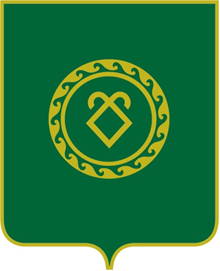 РЕСПУБЛИКА  БАШКОРТОСТАНСОВЕТСЕЛЬСКОГО ПОСЕЛЕНИЯМУТАБАШЕВСКИЙ СЕЛЬСОВЕТМУНИЦИПАЛЬНОГО РАЙОНААСКИНСКИЙ РАЙОН